指定大学　特別料金プラン★下記の料金からクーポン券ご使用で税込33,000円割引する特別プランです。　　　　　　　　　　　　　　　　　　　　　　　　ＡＴ　285,000円（税抜）313,500円（税込）ＭＴ　300,000円（税抜）330,000円（税込）特典１　学校の予定に合わせた教習スケジュール作成無料スケジュールプランは短期コースではありません。短期コース（20日～1.5ヶ月で卒業）ご希望のお客様はハイスピードプランがお勧めです。学科教習は時間割表をご覧いただき、ご自分で受けていただくことも出来ます。月に1回　日曜日に修了検定を行っていますので、学校をお休みいただかなくても仮免を取得することが出来ます。卒業検定は土曜日に実施しているので、学校をお休みいただかなくても卒業することが出来ます。特典２　安心パック3保証付き（自由練習を除き3時限までの技能教習延長保証）最短時限数を超過しても、検定で不合格になっても、３時限までは追加料金はかかりません。４時限目から追加料金が発生します。別途料金を追加すれば安心パックをグレードアップ出来ます。特典３　日曜日・夜間追加料金なし日曜・祝祭日、時間に関係なく、いつでも通っていただけます。特典4　マナカチャージ券プレゼントスクールバスを使わない学生の方には、マナカチャージ券5,000円をプレゼント！★スペシャルプランのため、トモ割はありません。★表示の料金　　申込金・入学金・教習料金・各種初回検定料金・高速通行料金・原付教習料金を全て含みます。上記金額に初回仮免学科試験料1,700円（非課税）仮免発行手数料1,150円（非課税）が別途必要となります。ＣＢＣ自動車学校　名古屋市西区山田町上小田井東古川3117　☎　052－501－1077✉　info@cbc-ds.com　　　http://www.cbc-ds.com　　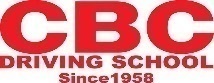 